RESUMEN REGIONAL DEL CALLAOInformación general por provincia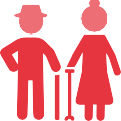 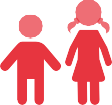 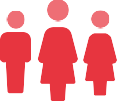 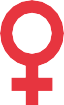               Fuente: INEI - CPV 2017Cifras generales de violencia en la regiónViolencia hacia la mujerEn la región Callao, el porcentaje de mujeres alguna vez unidas de 15 a 49 años que ha sufrido algún tipo de violencia por parte de su pareja es de 56,5% (ENDES-INEI 2022). A nivel nacional, este grupo corresponde al 55,7%. Según el tipo de violencia, se cuenta con la siguiente información.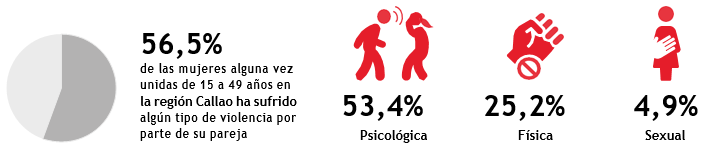 Embarazo adolescenteEn la región Callao, el porcentaje de mujeres adolescentes de 15 a 19 años que ha tenido un hijo o ha estado embarazada por primera vez es de 9,5%. A nivel nacional, este grupo corresponde al 9,2% (ENDES-INEI 2022).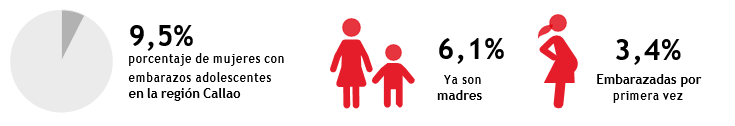 SERVICIOS QUE BRINDA:PROGRAMA NACIONAL PARA LA PREVENCIÓN Y ERRADICACIÓN DE LA VIOLENCIA CONTRA LAS MUJERES E INTEGRANTES DEL GRUPO FAMILIAR – AURORAEl Programa AURORA tiene como finalidad diseñar y ejecutar, a nivel nacional, acciones y políticas de atención, prevención y apoyo a las personas involucradas en hechos de violencia familiar y sexual, contribuyendo así a mejorar la calidad de vida de la población.En ese sentido, en la región Callao los servicios que brinda este programa son:Centro Emergencia Mujer – CEM: Los CEM brindan servicios de orientación legal, psicológica y social a víctimas de violencia contra las mujeres e integrantes del grupo familiar y violencia sexual. Asimismo, brindan defensa legal en casos de violencia para todas aquellas personas que la requieran.Fuente: Programa Nacional AURORACentro de Atención Institucional – CAI: Es un servicio de intervención con varones adultos, que han sido sentenciados por actos de violencia familiar y que son remitidos por el juez de paz y/o juzgado de familia para su recuperación.Fuente: Programa Nacional AURORALínea 100: Servicio gratuito que atiende las 24 horas del día, especializado en brindar información, orientación, consejería y soporte emocional a las personas afectadas o involucradas en hechos de violencia familiar o sexual y a quienes conozcan sobre algún caso de maltrato en su entorno mediante atención telefónica a nivel nacional.Fuente: Programa Nacional AURORAAsistencia económica para víctimas indirectas de feminicidio: Mediante Decreto de Urgencia N° 005-2020, se establece una asistencia económica para contribuir a la protección social y el desarrollo integral de las víctimas indirectas de feminicidio, siendo las personas beneficiarias toda niña, niño y/o adolescente quienes a causa de un feminicidio, hayan perdido a su madre, así como las personas con discapacidad moderada o severa que hayan dependido económicamente y estado bajo el cuidado de estas víctimas. En ese sentido, en la provincia del Callao se viene brindando la asistencia económica a 37 víctimas indirectas de feminicidio.PROGRAMA INTEGRAL NACIONAL PARA EL BIENESTAR FAMILIAR – INABIFEl INABIF tiene como finalidad contribuir con el desarrollo integral de las familias en situación de vulnerabilidad y riesgo social, con énfasis en niños, niñas y adolescentes, personas adultas mayores, y personas con discapacidad en situación de abandono; así como propiciar su inclusión en la sociedad y el ejercicio pleno de sus derechos.En ese sentido, en la provincia del Callao los servicios que brinda este programa son:Centros de Acogida Residencial para Niñas, Niños y Adolescentes – CAR NNA: Servicio dirigido a niños, niñas y adolescentes de 0 a 18 años de edad, que se encuentran en estado de abandono y/o riesgo social, derivados por la Dirección de Protección Especial (DPE) del MIMP y los Juzgados de Familia en provincias.                   Fuente: Programa Integral Nacional para el Bienestar Familiar – INABIFCentros de Acogida Residencial para Personas Adultas Mayores – CAR PAM: Servicio que busca contribuir al mejoramiento de la calidad de vida de las personas adultas mayores a través de la información y sensibilización de la familia y la comunidad para ejercer su rol protector y un trato digno hacia las personas adultas mayores.   Fuente: Programa Integral Nacional para el Bienestar Familiar – INABIFEducadores de Calle: Esta intervención funciona a través de equipos multidisciplinario itinerantes de profesionales que desarrollan actividades educativo – formativas para la promoción de las capacidades y habilidades de los niños, niñas, adolescentes y sus familias, que trabajan o se encuentran en situación de calle.    Fuente: Programa Integral Nacional para el Bienestar Familiar – INABIFPensión por orfandad a niñas, niños y adolescentes: Mediante Ley N° 31405, se establece una asistencia económica y acciones de acompañamiento profesional a las niñas niños y adolescentes que se encuentran en situación de orfandad por haberse producido el fallecimiento de su padre, madre, ambos o tutor legal, quienes provienen o son acogidos en hogares que se encuentran en situación de pobreza o pobreza extrema. En ese sentido, en la provincia del Callao en el periodo Ene - Abr 2024, se vienen brindando asistencia económica a 2,008 niñas, niños o adolescentes, de los cuales 1,825 son continuadores, 152 son nuevos y 31 se encuentran desafiliados.DIRECCIÓN DE PROTECCIÓN ESPECIAL – DPELa Dirección de Protección Especial (DPE), unidad de línea de la Dirección General de Niñas, Niños y Adolescentes (DGNNA), está encargada de proponer normas, lineamientos, programas, estrategias, entre otros, para coadyuvar a mejorar la calidad del servicio de las Unidades de Protección Especial (UPE). Además, se encuentra a cargo del acogimiento familiar con familias acogedoras y profesionales.Unidad de Protección Especial – UPE: Es la instancia administrativa del MIMP que actúa en el procedimiento por desprotección familiar de las niñas, niños y adolescentes sin cuidados parentales o en riesgo de perderlos, dictando las medidas de protección que garanticen el pleno ejercicio de sus derechos y/o que se les restituyan aquellos que les han sido vulnerados.  Fuente: Dirección de Protección Especial – DPECONSEJO NACIONAL PARA LA INTEGRACIÓN DE LA PERSONA CON DISCAPACIDAD – CONADISEl Registro Nacional de la Persona con Discapacidad: Este registro, a cargo del CONADIS, compila, procesa y organiza la información referida a las personas con discapacidad y sus organizaciones, proporcionada por las entidades públicas de los distintos niveles de gobierno. Su finalidad es acreditar a las personas con discapacidad, con lo cual tendrán acceso a varios beneficios como jubilación adelantada, distintivo vehicular, tarifas preferenciales en espectáculos públicos y privados, entre otros.Fuente: Consejo Nacional para la Integración de la Persona con Discapacidad – CONADISSERVICIOS QUE PROMUEVE EL MIMP:Oficina Regional de Atención a la Personas con Discapacidad - OREDIS: Es un Organismo Público Descentralizado del MIMP que atiende a las personas con discapacidad en toda la región. Para su incorporación, los Gobiernos Regionales y la Municipalidad Metropolitana de Lima deben adecuar su estructura orgánica y sus instrumentos de gestión.               Fuente: Consejo Nacional para la Integración de la Persona con Discapacidad – CONADISDefensoría Municipal del Niño y el Adolescente - DEMUNA: Es un servicio encargado de proteger y promover los derechos de los niños, niñas y adolescentes en la jurisdicción de la municipalidad. Desde el año 1997 está considerada en la Ley Orgánica de Municipalidades como una función de los Gobiernos Locales. En la provincia del Callao, viene funcionando 7 DEMUNAS.                              Fuente: Dirección de Sistemas Locales y DefensoríasCentros Integrales del Adulto Mayor - CIAM: Son espacios creados por los gobiernos locales, en el marco de sus competencias, para la participación e integración social, económica y cultural de la persona adulta mayor, a través de la prestación de servicios, en coordinación o articulación con instituciones públicas o privadas; programas y proyectos que se brindan en su jurisdicción a favor de la promoción y protección de sus derechos. En la provincia del Callao, viene funcionando 7 CIAM.                                       Fuente: Dirección de Personas Adultas MayoresJuguemos en DEMUNAS: El servicio JUGUEMOS nace desde el MIMP y su ejecución está a cargo de los gobiernos locales, brinda a los niños y niñas espacios seguros de cuidado y juego que les permitirá desarrollar vínculos positivos entre ellos y ellas; así como potenciar su desarrollo individual (cognitivo, emocional y social) promoviendo la protección integral. En la provincia del Callao se viene funcionando 3 servicio Juguemos.                                Fuente: Dirección de Sistemas Locales y DefensoríasPonte en Modo Niñez: Es una estrategia del MIMP que busca garantizar espacios públicos seguros, brindando protección a niñas, niños y adolescentes.En la provincia del Callao se ha implementado la estrategia “Ponte en modo Niñez en DEMUNA” en 6 municipalidades:                                       Fuente: Dirección de Sistemas Locales y DefensoríasCONSOLIDADO DE SERVICIOS EN LA REGIÓN CALLAOGLOSARIO DE TÉRMINOS: Centro Emergencia Mujer – CEM: servicio público especializado y gratuito, de atención integral y multidisciplinaria, para víctimas de violencia contra la mujer e integrantes del grupo familiar, en el cual se brinda orientación legal, defensa judicial y consejería psicológica.Centros de Acogida Residencial para Niñas, Niños y Adolescentes – CAR NNA: dirigido a niños, niñas y adolescentes de 0 a 18 años de edad, que se encuentran en estado de abandono y/o riesgo social, derivados por la Dirección de Protección Especial (DPE) del MIMP y los Juzgados de Familia en provincias.Centro de Acogida Residencial de Urgencias - CAR de Urgencias: Brindan ayuda a las niñas, niños y adolescentes que son separados inmediatamente de sus familias, acogiéndolos temporalmente mientras se dictan las medidas de protección más idóneas.Unidad de Protección Especial – UPE: actúa en el procedimiento por desprotección familiar de niñas, niños y adolescentes sin cuidados parentales o en riesgo de perderlos, dictando las medidas de protección que garanticen el pleno ejercicio de sus derechos y/o que se restituyan aquellos que han sido vulnerados.Defensoría Municipal del Niño y el Adolescente - DEMUNA: servicio encargado de proteger y promover los derechos de los niños, niñas y adolescentes en la jurisdicción de la municipalidad.Centros Integrales del Adulto Mayor - CIAM: Son espacios creados por los gobiernos locales, en el marco de sus competencias, para la participación e integración social, económica y cultural de la persona adulta mayor, a través de la prestación de servicios, en coordinación o articulación con instituciones públicas o privadas; programas y proyectos que se brindan en su jurisdicción a favor de la promoción y protección de sus derechos.ProvinciaPoblaciónPoblaciónMujeresMujeresNiños, niñas y adolescentesNiños, niñas y adolescentesPersonas adultas mayoresPersonas adultas mayoresTOTAL994 494100%508 712100%288 490100%123 157100%Callao994 494100%508 712100%288 49048,6%123 157100%Servicio / CoberturaUsuarias/osUsuarias/osServicio / CoberturaAño 2023Ene - Abr 2024Centro Emergencia Mujer – CEM:3 710casos atendidos por violencia 106 377acciones en la atención por violencia1 197casos atendidos por violenciaacciones en la atención por violenciaCentro Emergencia Mujer – CEM:A través de 3 625 acciones preventivas se sensibilizó e informó a58 133 personasA través de 1 002 acciones preventivas se sensibilizó e informó a16 624 personasServicio / CoberturaUsuarias/osUsuarias/osServicio / CoberturaAño 2023Ene - Abr 2024Centro de Atención Institucional (CAI):537Casos Atendidos186Casos AtendidosServicio / CoberturaUsuarias/osUsuarias/osServicio / CoberturaAño 2023Ene - Abr 2024Línea 1006 820Consultas telefónicas2 338Consultas telefónicasServicio / CoberturaUsuarias/osUsuarias/osServicio / CoberturaAño 2023Ene - Abr 2024Centros de Atención Residencial para Niñas, Niños y Adolescentes – CARNNA: 3 CAR (1 Básico y 2 de Urgencia):376Niñas, niños y adolescentes atendidas/os 169Niñas, niños y adolescentes atendidas/os Servicio / CoberturaUsuarias/osUsuarias/osServicio / CoberturaAño 2023Ene - Abr 2024Centros de Atención Residencial para Personas Adultas Mayores – CARPAM:93Personas Adultas mayores83Personas Adultas mayores Servicio / CoberturaUsuarias/osUsuarias/osServicio / CoberturaAño 2023Ene - Abr 2024Educadores de Calle:108niñas, niños y adolescentes atendidas/os52niñas, niños y adolescentes atendidas/osServicio / CoberturaUsuarias/osUsuarias/osServicio / CoberturaAño 2023Ene - Abr 2024Unidad de Protección Especial - UPE:3 818NNA ingresados al servicio de Protección Especial1 264NNA ingresados al servicio de Protección EspecialServicio / CoberturaUsuarias/osUsuarias/osServicio / CoberturaAño 2023Ene - Abr 2024Registro Nacional de Personas con Discapacidad – CONADIS: 2 364personas con discapacidad inscritas741personas con discapacidad inscritasServicioCoberturaPoblación ObjetivoOREDIS Personas con DiscapacidadDistritosOperativasAcreditadasNo acreditadaNo operativaTotal municipalidadesBellavista11001Callao11001Carmen De La Legua11001La Perla11001La Punta11001Mi Peru11001Ventanilla11001Total77007DistritosOperativasNo operativasTotal municipalidadesBellavista101Callao101Carmen De La Legua101La Perla101La Punta101Mi Peru101Ventanilla101Total707ProvinciaDEMUNATotalCallaoDefensoría Municipal de la Niña, Niño y Adolescente del Distrito Carmen de la Legua Reynoso1CallaoDefensoría Municipal de la Niña, Niño y Adolescente de la Perla1CallaoDefensoría Municipal de la Niña, Niño y Adolescente de La Perla1DistritosAcreditadasNo AcreditadasTotal, operativasBellavista101Callao101Carmen de La Legua Reynoso101La Perla101La Punta000Mi Perú101Ventanilla101Total606DISTRITOSCEMCAICARNNACARPAMUPETOTALBellavista112Callao42118Carmen De La Legua112La Perla0La Punta0Mi Peru0Ventanilla22TOTAL8131114DISTRITOSOREDISDEMUNACIAMJUGUEMOS EN DEMUNAMODO NIÑEZ EN DEMUNASOC. BENEF.TOTALBellavista112Callao11114Carmen De La Legua11114La Perla11114La Punta112Mi Peru112Ventanilla11114TOTAL17733122DIRECTORIO DE LOS SERVICIOS DEL MIMP EN LA REGIÓN CALLAODIRECTORIO DE LOS SERVICIOS DEL MIMP EN LA REGIÓN CALLAODIRECTORIO DE LOS SERVICIOS DEL MIMP EN LA REGIÓN CALLAODIRECTORIO DE LOS SERVICIOS DEL MIMP EN LA REGIÓN CALLAODIRECTORIO DE LOS SERVICIOS DEL MIMP EN LA REGIÓN CALLAODIRECTORIO DE LOS SERVICIOS DEL MIMP EN LA REGIÓN CALLAODIRECTORIO DE LOS SERVICIOS DEL MIMP EN LA REGIÓN CALLAOCENTRO EMERGENCIA MUJER - CEMCENTRO EMERGENCIA MUJER - CEMCENTRO EMERGENCIA MUJER - CEMN°DepartamentoProvinciaDistritoCentro de AtenciónDirecciónCoordinador/aTeléfono1CallaoCallaoCallaoCem CallaoAv. 02 De mayo - Cdra. 05 S/N - Oficina 126 (Int. De La Sede Del Poder Judicial)Paula Elizabeth Mercedes Figueroa Guizado9948336402CallaoCallaoVentanillaCem PachacútecMz Z, Prima N°1, Lote 3 Sector D, Proyecto Piloto Nueva Pachacútec.Jessica Liz Suclupe Bances9948402573CallaoCallaoVentanillaCem VentanillaCalle Las Palomas S/N Ex - Zona Comercial - Local La Casa De Mujer. 1Er PisoJaidy Consuelo Taipe Pérez9948336614CallaoCallaoBellavistaCem BellavistaAv. Juan Pablo Ii. N° 140. Interior Del Gobierno Regional Del Callao.Sherylin Yeniffer Repetto Guzmán9948009235CallaoCallaoCarmen De La Legua ReynosoCem Comisaría Carmen De La Legua ReynosoAvenida 1Ro. De Mayo N° 1108. A 2 Cuadras de la Municipalidad de Carmen De La Legua Reynoso.Haydee Carlota Ramírez Condor9893887236CallaoCallaoCallaoCem Comisaría Juan Ingunza ValdiviaMz "A", Lote 03, Urb. Juan Ingunza Valdivia, Av. Tomas Valle cuadra 34.Luz Elena Bravo Rojas9328607927CallaoCallaoCallaoCem Comisaría Playa RímacJirón Grau S/N, Ref. A 2 Cuadras del Paradero Quilca Con FaucettFernando Gilmer Lavado Mayta9328624768CallaoCallaoCallaoCem Comisaría Ramon CastillaJr. Talara Nº S/N, Urb. Ramon CastillaLorena Luz Huamani Ramos932983153CENTRO DE ATENCIÓN INSTITUCIONAL - CAICENTRO DE ATENCIÓN INSTITUCIONAL - CAICENTRO DE ATENCIÓN INSTITUCIONAL - CAICENTRO DE ATENCIÓN INSTITUCIONAL - CAIN°DepartamentoProvinciaDistritoCentro de AtenciónDirecciónCoordinador/aTeléfono1CallaoCallaoCarmen De La Legua ReynosoC.A.I. Carmen de La Legua ReynosoJr. Pacifico 300 Urb. Villa Señor De Los Milagros Ballardo Franco Luis Miguel994840455CENTRO DE ACOGIDA RESIDENCIAL - CARNNACENTRO DE ACOGIDA RESIDENCIAL - CARNNACENTRO DE ACOGIDA RESIDENCIAL - CARNNACENTRO DE ACOGIDA RESIDENCIAL - CARNNAN°DepartamentoProvinciaDistritoCentro de AtenciónDirecciónCoordinador/aTeléfono1CallaoCallaoCallaoCar de Urgencia Angela RamosAv. Miguel Grau N°487Barrionuevo Zúñiga Lily Selma2CallaoCallaoCallaoCar de Urgencia Multifamiliar Santa Rosa De LimaJr. Apurímac S/N - Cuadra 2 - Urb. Santa Rosa - Ref. Alt. Cdra. 34 Av. ArgentinaRequejo Cueva Liliana Milagros940214389 (01) 465-2334 9402499783CallaoCallaoBellavistaCar San AntonioCalle Los Robles S/N Cdra. 4 - Ref. Urb. Jardines de ViruAmpuero Miranda Ruth Beatriz940207522 (01) 565-9830 940206568CENTRO DE ACOGIDA RESIDENCIAL - CARPAMCENTRO DE ACOGIDA RESIDENCIAL - CARPAMCENTRO DE ACOGIDA RESIDENCIAL - CARPAMCENTRO DE ACOGIDA RESIDENCIAL - CARPAMN°DepartamentoProvinciaDistritoCentro de AtenciónDirecciónCoordinador/aTeléfono1CallaoCallaoCallaoCar CieneguillaJr. Iquitos S/N Segunda Cuadra - Ref. Urb. Santa RosaVásquez Castañeda Giovanna Rocío(01) 407-0765/940 288 632UNIDAD DE PROTECCIÓN ESPECIALUNIDAD DE PROTECCIÓN ESPECIALUNIDAD DE PROTECCIÓN ESPECIALN°DepartamentoProvinciaDistritoCentro de AtenciónDirecciónCoordinador/aTeléfono1CallaoCallaoCallaoUPE - Lima Norte CallaoAv. Elmer Faucett 3970Quispe Zela Rosalina Olinda 944458907